Vážení rodiče, 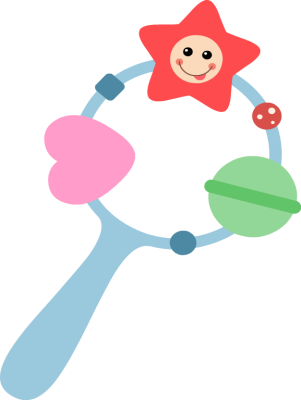 dovolujeme si Vás upozornit, že město Kravaře pořádá slavnostní uvítání nově narozených dětí – vítání občánků. Pokud se chcete s vaším miminkem této akce zúčastnit, vyplňte prosím níže uvedené údaje:Jméno a příjmení dítěte:	.......................................................................................................Měsíc a rok narození:		........................................................................................................Jméno a příjmení zákonného zástupce:.........................................................................................Doručovací adresa: 		........................................................................................................……………...................................................................................................................................Kontaktní údaje:mobil:	………………………………………………………………………………………….e-mail: ………………………………………………………………………………………….Vítání dětí je určeno pro rodiče s dítětem, které má trvalý pobyt v Kravařích. Vyplněný formulář společně s rodným listem dítěte osobně předejte na Odbor vnitřních věcí a obecní živnostenský úřad, matriku, Městského úřadu Kravaře, Náměstí 405/43, 
747 21 Kravaře.Ke slavnostnímu vítání budete písemně pozváni. Po akci budou tyto údaje skartovány.Datum:.......................................			     Podpis:.................................................